Rückständige Beitragszahlungen zum 30. September 2019vom Verbandsbüro erstelltes DokumentHaftungsausschluss:  dieses Dokument gibt nicht die Grundsätze oder eine Anleitung der UPOV wieder	In der nachstehenden Tabelle sind die rückständigen Beitragszahlungen zum 30. September 2019 aufgeführt.	Jede Zahlung, die zwischen dem 1. Oktober und dem 31. Oktober 2019 eingeht, wird dem Rat gemeldet, wenn er dieses Dokument prüft.	Die Liste der Verbandsmitglieder, die zum 31. Oktober 2019 Stimmrechte verlieren, wird auf Anfrage mitgeteilt.	Der Rat wird ersucht, den Stand der Beitragszahlungen zum 30. September 2019 zur Kenntnis zu nehmen.[Ende des Dokuments]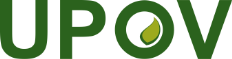 GInternationaler Verband zum Schutz von PflanzenzüchtungenDer RatDreiundfünfzigste ordentliche Tagung
Genf, 1. November 2019C/53/INF/2Original:  englischDatum:  2. Oktober 2019MitgliedKeine Rückstände/
Jahr(e) der RückständeBetrag der Rückstände
(Schweizer Franken)Betrag der Rückstände
(Schweizer Franken)Prozentsatz der Rückstände insgesamtProzentsatz der Rückstände im Verhältnis zum Jahresbeitrag des MitgliedsAfrikanische Organisation für geistiges EigentumKeine RückständeAlbanienBeitrag 201910.7283,00%100%ArgentinienKeine RückständeAserbaidschanKeine RückständeAustralienKeine RückständeBelarusKeine RückständeBelgienBeitrag 2019 (Saldo)2.4430,68%3%Bolivien (Plurinationaler Staat)Beitrag 2018 10.728 Beitrag 201910.728 21.4566,00%200%Bosnien-HerzegowinaKeine RückständeBrasilienBeitrag 201913.4103,75%100%BulgarienKeine RückständeChileKeine RückständeChinaKeine RückständeCosta RicaKeine RückständeDänemarkKeine RückständeDeutschlandKeine RückständeDominikanische RepublikKeine RückständeEcuadorKeine RückständeEstlandKeine RückständeEuropäische UnionKeine RückständeFinnlandKeine RückständeFrankreichKeine RückständeGeorgienKeine RückständeIrlandKeine RückständeIslandKeine RückständeIsraelKeine RückständeItalienKeine RückständeJapanKeine RückständeJordanienBeitrag 201910.7283,00%100%KanadaBeitrag 201953.64115,00%100%KeniaKeine RückständeKirgistanKeine RückständeKolumbienKeine RückständeKroatienKeine RückständeLettlandKeine RückständeLitauenKeine RückständeMarokkoKeine RückständeMexikoBeitrag 2019 (Saldo)35.7019,98%89%MontenegroKeine RückständeNeuseelandKeine RückständeNicaraguaKeine RückständeNiederlandeKeine RückständeNordmazedonienKeine RückständeNorwegenKeine RückständeOmanBeitrag 201953.64115,00%100%ÖsterreichKeine RückständePanamaKeine RückständeParaguayKeine RückständePeruKeine RückständePolenKeine RückständePortugalKeine RückständeRepublik KoreaKeine RückständeRepublik MoldauKeine RückständeRumänienKeine RückständeRussische FöderationBeitrag 2019 (Saldo)60.00316,79%56%SchwedenKeine RückständeSchweizKeine RückständeSerbienKeine RückständeSingapurKeine RückständeSlowakeiKeine RückständeSlowenienKeine RückständeSpanienKeine RückständeSüdafrikaKeine RückständeTrinidad und TobagoKeine RückständeTschechische RepublikKeine RückständeTunesienKeine RückständeTürkeiKeine RückständeUkraineBeitrag 201410.728Beitrag 201510.728Beitrag 201610.728Beitrag 201710.728Beitrag 201810.728Beitrag 201910.72864.36818,00%600%UngarnKeine RückständeUruguayKeine RückständeUsbekistanKeine RückständeVereinigte Republik TansaniaBeitrag 2018 (Saldo)9.988Beitrag 201910.72820.7165,79%193%Vereinigte Staaten von AmerikaKeine RückständeVereinigtes KönigreichKeine RückständeVietnamBeitrag 201910.7283,00%100%Insgesamt357.593100%